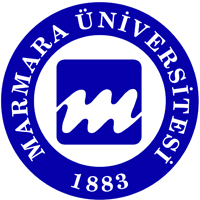 MARMARA ÜNİVERSİTESİ               2018 YILI………………………………..                 BİRİMFAALİYET RAPORUİÇİNDEKİLERÜST YÖNETİCİ SUNUŞU……………………………………………………I- GENEL BİLGİLER…………………………………………………………A- Misyon ve Vizyon……………………………………………………..B- Yetki, Görev ve Sorumluluklar………………………………………...C- İdareye İlişkin Bilgiler……………………………………………..…..      1- Fiziksel Yapı………………………………………….……………      2- Örgüt Yapısı……………………………………………….……….      3- Bilgi ve Teknolojik Kaynaklar …………………………………….      4- İnsan Kaynakları ………………………………………..………….      5- Sunulan Hizmetler …………………………………………………      6- Yönetim ve İç Kontrol Sistemi …………………………………….D- Diğer Hususlar ……………………………………...…………………II- AMAÇ ve HEDEFLER …………………………………………………….A- İdarenin Amaç ve Hedefleri ……………………..……………………  B- Temel Politikalar ve Öncelikler ……………………………………….C- Diğer Hususlar ……………………………………...…………………III- FAALİYETLERE İLİŞKİN BİLGİ VE DEĞERLENDİRMELER ………A- Mali Bilgiler …………………………………………………………..      1- Bütçe Uygulama Sonuçları ………………………………………...       2- Temel Mali Tablolara İlişkin Açıklamalar ………………………..      3- Mali Denetim Sonuçları  ………………………………………….      4- Diğer Hususlar …………………………………………………….B- Performans Bilgileri …………………………………………………..      1- Faaliyet ve Proje Bilgileri …………………………………………      2- Performans Sonuçları Tablosu ……………………………………      3- Performans Sonuçlarının Değerlendirilmesi  …………………….          4- Performans Bilgi Sisteminin Değerlendirilmesi ………………….      5- Diğer Hususlar ……………………………………………………IV- KURUMSAL KABİLİYET ve KAPASİTENİNDEĞERLENDİRİLMESİ ……………………………………………………           A- Üstünlükler ………………………………………………………..           B-  Zayıflıklar ………………………………………………………..           C- Değerlendirme ……………………………………………………V- ÖNERİ VE TEDBİRLER ……………………………………………….. 	BİRİM / ÜST YÖNETİCİ SUNUŞU Fen Bilimleri Enstitüsü Fen, Mühendislik ve Teknoloji Fakültelerinin bünyesinde bulunan kendi disiplin veya disiplinlerarası Anabilim Dallarından oluşmaktadır. Enstitü, örgün, ikinci eğitim ve uzaktan eğitim programlarıyla bilim ve teknoloji dünyasındaki gelişmeleri izleyerek ülke gerçekleri ve fayda faktörü altında temel, teorik, uygulamalı ve endüstriyel nitelikli eğitim ve araştırma tezleri yapan lisansüstü bir kurumdur. Fen Bilimleri Enstitüsü, 1982 yılında dört disiplin altında kurulmuşken şimdi 36 Anabilim dalı altında toplam 58 programda 36 tezli, 6 tezsiz ve 4 disiplinlerarası özgün programları ve iki özel Uzaktan Eğitim Programı (UZEM) ile eğitim-öğretim yapmaktadır. Enstitümüz öğrenci sayısı 2021’dir. Bu sene 71’i doktora 524 lisansüstü öğrenci kayıt yaptırmış olup 340 tanesi 2016 yılında olmak üzere şimdiye kadar 4466 mezun vermiştir.  FBE, tezli Yüksek Lisans ve Doktora programları yanında tezsiz yüksek lisans ve uzaktan eğitim programları da sunmaktadır.Enstitü olarak birbirleriyle örtüşen ana iki misyonumuz vardır: ilki, lisansüstü öğrencilerimizin Üniversite’mizin pedagojik altyapı ve girişimcilik politikasıyla kariyerleri için eğitilmesi ve diğeri ise temel ve uygulamalı bilimlerle kuramsal ve endüstriyel araştırmaların entegrasyonudur. Çağdaş bilgiyle donanımlı Öğretim Üyelerimiz, ulusal/uluslararası temel ve endüstriyel projelerde eğitsel ve araştırma deneyimleriyle yenilikçi ve özgün yöntemler kullanarak problem merkezli çalışmaktadırlar. Programlarımız, öğretim üyelerimizin entelektüel etkileşimiyle, lisansüstü öğrencilerimizin ileri temel ve teknolojik araştırmaların yeni dünyasına girmelerini sağlamaktadır. Böylece, tasarlanan programlarımızla lisansüstü öğrencileri bugünün dünyasının ve yarının üstesinden gelinmesi gereken problemlerini bilimsel ve etik düşünceyle çözümlemesini yapabilmektedirler. Lisansüstü öğrencilerimiz başka üniversitelerden bazı derslerini almakla birlikte ERASMUS ve FARABI programlarıyla kısmi olarak araştırma faaliyetlerini başka kuruluşlarda ortak yapabilir. Bu programlarla küresel çapta geniş bir çalışma alanında eğitsel ve görsel olarak deneyimlerini ve yeteneklerini geliştirebilirler.Enstitümüzü çok ileri seviyelere getiren tüm Anabilim Dallarımızdaki öz verili çalışan öğretim üyelerimize ve öğrencilerimize teşekkür eder, her türlü desteğini gördüğümüz Rektörümüz Prof. Dr. Erol ÖZVAR nezdinde tüm Marmara Üniversitesi Rektörlüğüne şükranlarımızı sunarız. Prof. Dr. Bülent EKİCİ							Fen Bilimleri Enstitüsü Müdürü										     İmzaI- GENEL BİLGİLER	(Kamu İdarelerince Hazırlanacak Faaliyet Raporları Hakkında Yönetmeliğin 19 uncu maddesi “a) Genel bilgiler: Bu bölümde, idarenin misyon ve vizyonuna, teşkilat yapısına ve mevzuatına ilişkin bilgilere, sunulan hizmetlere, insan kaynakları ve fiziki kaynakları ile ilgili bilgilere, iç ve dış denetim raporlarında yer alan tespit ve değerlendirmelere kısaca yer verilir. A. Misyon ve VizyonFen Bilimleri Enstitüsünün MisyonuKonusunda güncel bilgiye sahip, üretken, yaratıcı, topluma ve çevreye saygılı, paylaşımcı, girişimci, takım çalışması yanında liderlik nitelikleri de olan, bağımsız olarak çalışma yapabilen, ulusal ve uluslararası bilimsel etkinliklerde yer alabilen  bir kurum olmaktır. Fen Bilimleri Enstitüsünün VizyonuFen Bilimleri alanlarında ülkemizin gelişimine hizmet eden, uluslararası düzeyde lisansüstü eğitim ve araştırma faaliyetleri yürüten, Endüstriden ve diğer akademik kurumlar tarafından talep gören mezunlar yetiştiren, ulusal alanda önde ve uluslararası alanda tanınan bir kurum olmaktır.B. Yetki, Görev ve Sorumluluklar(Birimin kuruluş kanunu veya ilgili mevzuatında sayılan yetki, görev ve sorumluluklarına yer verilecek.)Enstitüler, üniversitelerde ve fakültelerde birden fazla benzer ve ilgili bilim dallarında lisansüstü  eğitim -öğretim, bilimsel araştırma ve uygulama yapan yükseköğretim kurumlarıdır.1981 yılında 2547 sayılı Yükseköğretim Kanunu'nun düzenlemesiyle oluşan Marmara Üniversitesi'nin yapısı içinde yer alan Fen Bilimleri Enstitüsü, 10 Temmuz 1982 yılında kurulmuştur. Üniversitemizin Fen Bilimleri Enstitüsü’nde Fen, Mühendislik ve Teknik Eğitim alanlarında, Temel Bilimlerde 5 (Biyoloji, Fizik, Kimya, Matematik ve İstatistik), İngilizce Mühendislikte 8 (Bilgisayar, Biyomühendislik, Çevre, Elektrik ve Elektronik, Endüstri, Kimya, Makine ve Metalurji ve Malzeme Mühendislikleri), Türkçe Mühendislikte 6 (Bilgisayar, Elektrik ve Elektronik, Mekatronik, Tekstil, Makine ve Metalurji ve Malzeme Mühendislikleri), Disiplinler arası 7 (Mühendislik Yönetimi, Çevre Bilimleri, Mekatronik, İş güvenliği, Su ürünleri, Uygulamalı Bilimler ve Polimer Bilimi ve Teknolojisi), Uzaktan Eğitimde 2 (İş güvenliği ve Mühendislik Yönetimi) ve Eğitimde 8 (Elektrik, Elektronik, Matbaa, Makine, Mekatronik, Metal, Teknoloji ve Tekstil) olmak üzere 36 Anabilim dalı altında toplam 58 programda (Örgün, İkinci ve Uzaktan öğretim) Lisansüstü eğitim sürdürülmektedir. Bu programlardan 21 tanesinde Yüksek Lisans/Doktora düzeyinde eğitime devam edilirken; 15 tanesinde Yüksek Lisans düzeyinde eğitim verilmektedir. Tüm programlar içinde İngilizce eğitim veren 10 adet program bulunmaktadır. İkinci eğitimde ise Makine Mühendisliği, Yönetimi Bilişim Sistemleri ve Mühendislik Tezsiz II. Eğitim (İngilizce), İş Güvenliği Tezli/Tezsiz II. Eğitim, Mekatronik Tezsiz, Mühendislik Yönetimi 2.Eğitim Tezsiz olmak üzere 6 program bulunmaktadır. Ayrıca İş Güvenliği ve Mühendislik Yönetimi anabilim dalında uzaktan eğitim programı da yer almaktadır. Fen Bilimleri Enstitüsünde bir müdür ve iki müdür yardımcısı görev yapmaktadır.              Enstitü müdürü, üç yıl için rektör tarafından atanır. Rektörlüğe bağlı enstitülerde bu atama doğrudan rektör tarafından yapılır. Süresi biten müdür tekrar atanabilir. Müdürün, enstitüde görevli aylıklı öğretim elemanları arasından üç yıl için atayacağı en çok iki yardımcısı bulunur. Müdürün görev, yetki ve sorumlulukları:      1. Enstitü kurullarına başkanlık etmek, enstitü kurullarının kararlarını uygulamak ve enstitü birimleri arasında düzenli çalışmayı sağlamak,     2. Her öğretim yılı sonunda ve istendiğinde enstitü genel durumu ve işleyişi hakkında rektöre rapor vermek,      3. Enstitü ödenek ve kadro ihtiyaçlarını gerekçesi ile birlikte rektörlüğe bildirmek, enstitü bütçesi ile ilgili öneriyi enstitü yönetim kurulunun da görüşünü aldıktan sonra rektörlüğe sunmak,     4. Enstitü birimleri ve her düzeydeki personeli üzerinde genel gözetim ve denetim görevini yapmak, 5. Yılda 4 sayı çıkaran Fen Bilimleri Dergisi ile ilgili tüm süreçleri yönetmek.     6. Enstitü ve bağlı birimlerinin öğretim kapasitesinin rasyonel bir şekilde kullanılmasında ve geliştirilmesinde gerektiği zaman güvenlik önlemlerinin alınmasında, öğrencilere gerekli sosyal hizmetlerin sağlanmasında, eğitim - öğretim, bilimsel araştırma ve yayın faaliyetlerinin düzenli bir şekilde yürütülmesinde, bütün faaliyetlerin gözetim ve denetiminin yapılmasında, takip ve kontrol edilmesinde ve sonuçlarının alınmasında rektöre karşı birinci derecede sorumludur. Enstitü Kurulu; Enstitü Müdürünün başkanlığında, enstitü müdür yardımcıları ve enstitüde öğretim programları bulunan ve/veya ortak öğretim programı yürüten anabilim dalı başkanlarından oluşur. Anabilim dalı başkanları, kendi anabilim dallarındaki lisansüstü öğretimin yürütülmesinden enstitüye karşı sorumludur.Enstitü Yönetim Kurulu; müdür ve müdür yardımcılarından başka, enstitü kurulu tarafından seçilmiş üç öğretim üyesinden oluşur. C. İdareye İlişkin BilgilerMarmara Üniversitesi Fen Bilimleri Enstitüsü, Marmara Üniversitesi’nin İstanbul’un Asya Yakasında bulunan Göztepe Kampüsü’ndeki Enstitüler binasının 2. katında ve aşağıdaki adreste yer almaktadır.Marmara Üniversitesi  FEN BİLİMLERİ ENSTİTÜSÜGöztepe Kampüsü 34722 Kadıköy / İstanbulTel. +90 216 336 74 68Fax: + 90 216 338 44 74  e-posta : fbe@marmara.edu.tr1- Fiziksel Yapı		1.1- Eğitim Alanları Derslikler1.2- Sosyal Alanlar	1.2.1.Kantinler ve Kafeteryalar		Kantin Sayısı: … Adet		Kantin Alanı: … m2		Kafeterya Sayısı: … Adet		Kafeterya Alanı: … m2	1.2.2.Yemekhaneler		Öğrenci yemekhane Sayısı: … Adet		Öğrenci yemekhane Alanı: … m2		Öğrenci yemekhane Kapasitesi: … Kişi		Personel yemekhane Sayısı: … Adet		Personel yemekhane Alanı: … m2		Personel yemekhane Kapasitesi: … Kişi	1.2.3.Misafirhaneler		Misafirhane Sayısı: … Adet		Misafirhane Kapasitesi: … Kişi	1.2.4.Öğrenci Yurtları 	1.2.5.Lojmanlar		Lojman Sayısı: … Adet		Lojman Bürüt Alanı: … m2		Dolu Lojman Sayısı: … Adet		Boş Lojman Sayısı: … Adet	1.2.6.Spor Tesisleri		Kapalı Spor Tesisleri Sayısı: … Adet		Kapalı Spor Tesisleri Alanı: … m2		Açık Spor Tesisleri Sayısı: … Adet		Açık Spor Tesisleri Alanı: … m21.2.7.Toplantı – Konferans Salonları	1.2.8.Sinema Salonu		Sinema Salonu Sayısı: … Adet		Sinema Salonu Alanı: … m2		Sinema Salonu Kapasitesi: … Kişi	1.2.9.Eğitim ve Dinlenme Tesisleri		Eğitim ve Dinlenme Tesisleri Sayısı: … Adet		Eğitim ve Dinlenme Tesisleri Kapasitesi: … Kişi	1.2.10.Öğrenci Kulüpleri		Öğrenci Kulüpleri Sayısı: … Adet				Öğrenci Kulüpleri Alanı: … m2	1.2.11.Mezun Öğrenciler Derneği		Mezun Öğrenciler Derneği Sayısı: … Adet				Mezun Öğrenciler Derneği Alanı: … m21.2.12.Okul Öncesi ve İlköğretim Okulu Alanları		Anaokulu Sayısı: … Adet				Anaokulu Alanı: … m2				Anaokulu Kapasitesi: … Kişi		İlköğretim okulu Sayısı: … Adet				İlköğretim okulu Alanı: … m2				İlköğretim okulu Kapasitesi: … Kişi1.3- Hizmet Alanları	1.3.2. İdari Personel Hizmet Alanları1.4- Ambar Alanları	Ambar Sayısı: 1 Adet	Ambar Alanı: 12 m21.5- Arşiv Alanları	Arşiv Sayısı: 1 Adet	Arşiv Alanı: 35 m21.6- Atölyeler	Atölye Sayısı: … Adet			Atölye Alanı: … m21.7- Hastane Alanları2- Örgüt Yapısı                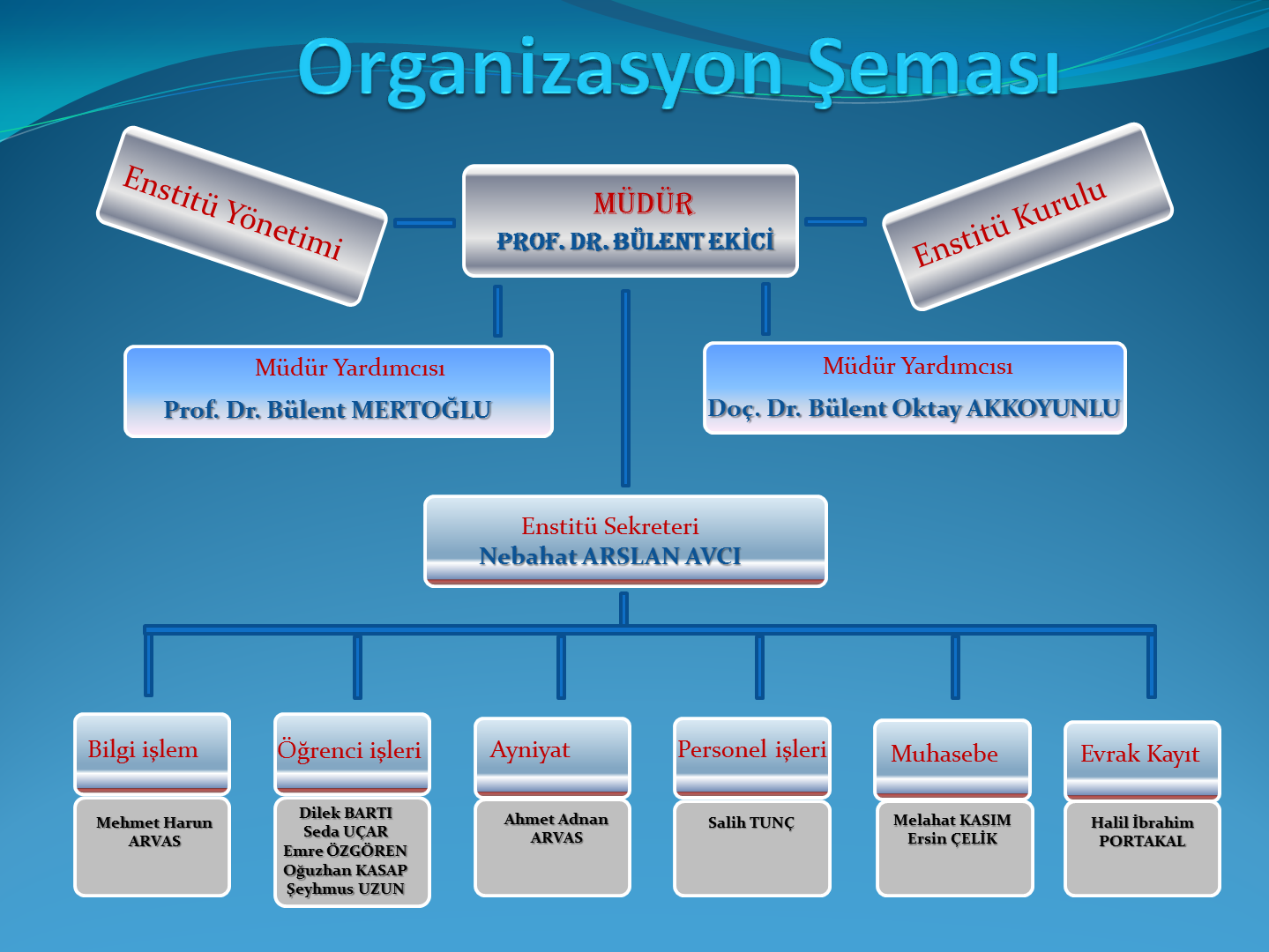 ENSTİTÜ YÖNETİM KURULU ÜYELERİBaşkan: Prof. Dr. Bülent EKİCİÜyeler:Prof. Dr. Bülent MERTOĞLU  		Müdür YardımcısıDoç. Dr. Bülent Oktay AKKOYUNLU 	Müdür YardımcısıProf. Dr. Mustafa KURT  		Yönetim Kurulu ÜyesiProf. Dr. Ece KÖK YETİMOĞLU 	Yönetim Kurulu ÜyesiDoç. Dr. Hayriye KORKMAZ 		Yönetim Kurulu ÜyesiENSTİTÜ KURULU ÜYELERİProf. Dr. Bülent EKİCİ  		  BaşkanProf. Dr. Bülent MERTOĞLU  		  Müdür YardımcısıDoç. Dr. Bülent Oktay AKKOYUNLU	Müdür YardımcısıÖĞRETİM ELEMANLARI Enstitümüzde kadrolu Öğretim Üyesi bulunmamaktadır.İDARİ PERSONEL Enstitü Sekreteri: 			Nebahat ARSLAN AVCIŞef:					Dilek BARTI (Genel Sekreterlik kadrosunda)	Şef: 					Mehmet Harun ARVASBilgisayar İşletmeni:			Melahat KASIMBilgisayar İşletmeni:			Ahmet Adnan ARVAS      Bilgisayar İşletmeni:			Ersin ÇELİKBilgisayar İşletmeni:		 	Salih TUNÇBilgisayar İşletmeni:			Emre ÖZGÖRENBilgisayar İşletmeni:			Oğuzhan KASAP	Bilgisayar İşletmeni:			Şeyhmus UZUNSekreter :				İbrahim Halil PORTAKAL  Memur	:				Seda UÇAR 3- Bilgi ve Teknolojik Kaynaklar3.1- Yazılımlar3.2- BilgisayarlarMasa üstü bilgisayar Sayısı: 19 AdetTaşınabilir bilgisayar Sayısı: 7AdetTablet Sayısı………………..: 12 Adet3.3- Kütüphane KaynaklarıKitap Sayısı: … AdetBasılı Periyodik Yayın Sayısı: … AdetElektronik Yayın Sayısı: … Adet3.4- Diğer Bilgi ve Teknolojik Kaynaklar4- İnsan Kaynakları(Biriminin faaliyet dönemi sonunda mevcut insan kaynakları, istihdam şekli, hizmet sınıfları, kadro unvanları, bilgilerine yer verilir.)4.1- Akademik Personel4.2- Yabancı Uyruklu Akademik Personel4.3- Diğer Ünv. Görevlendirilen Akademik Personel4.4- Başka Ünv. Kurumda Görevlendirilen Akademik Personel4.5- Sözleşmeli Akademik Personel4.6- Akademik Personelin Yaş İtibariyle Dağılımı4.7- İdari Personel 4.8- İdari Personelin Eğitim Durumu4.9- İdari Personelin Hizmet Süreleri4.10- İdari Personelin Yaş İtibariyle Dağılımı4.11- İşçiler4.12- Sürekli İşçilerin Hizmet Süreleri4.13- Sürekli İşçilerin Yaş İtibariyle Dağılımı5- Sunulan Hizmetler5.1- Eğitim Hizmetleri5.1.1- Öğrenci Sayıları5.1.2- Yabancı Dil Hazırlık Sınıfı Öğrenci Sayıları*Yabancı dil eğitimi gören öğrenci sayısının toplam öğrenci sayısına oranı (Yabancı dil eğitimi gören öğrenci sayısı/Toplam öğrenci sayısı*100)5.1.3- Öğrenci Kontenjanları5.1.4- Yüksek Lisans ve Doktora Programları5.1.5- Yabancı Uyruklu Öğrenciler5.2- Sağlık Hizmetleri5.3-İdari Hizmetler         Bu kısımda idarenin veya harcama biriminin görev, yetki ve sorumlulukları çerçevesinde faaliyet dönemi içersinde yerine getirdiği hizmetlere özet olarak yer verilecektir.            Faaliyet dönemi gerçekleşmelerine ilişkin bilgiler ise raporun III. B–1 bölümündeki “Faaliyet ve Proje Bilgileri” başlığı altında yer alacaktır.5.4-Diğer HizmetlerBirim tarafından 2017 yılında görev alanına giren faaliyetler dışında yapmış olduğu çalışmalar ve yukarda tanımlanamayan faaliyetler bu bölümde yer alacaktır.6- Yönetim ve İç Kontrol Sistemi(Birimin atama, satın alma, ihale gibi karar alma süreçleri, yetki ve sorumluluk yapısı, mali yönetim, harcama öncesi kontrol sistemine ilişkin yer alan tespit ve değerlendirmeler yer alır.)--------------------------------------------------------------------------------------------------------------------------------------------------------------------------------------------------------------------------------------------------------------------------------------------------------------------------------------------------------------------------------------------------------------------------------------------------------------------------------------------------------------------------------------------------D- Diğer Hususlar(Bu başlık altında, yukarıdaki başlıklarda yer almayan ancak birimin açıklanmasını gerekli gördüğü diğer konular özet olarak belirtilir.)-------------------------------------------------------------------------------------------------------------------------------------------------------------------------------------------------------------------------------------------------------------------------	II- AMAÇ ve HEDEFLER	(Kamu İdarelerince Hazırlanacak Faaliyet Raporları Hakkında Yönetmeliğin 18 inci maddesi “	b) Amaç ve hedefler: Bu bölümde, idarenin stratejik amaç ve hedeflerine, faaliyet yılı önceliklerine ve izlenen temel ilke ve politikalarına yer verilir.)İdarenin Amaç ve Hedefleri      (Stratejik plan yapan idareler, faaliyet raporunun ilişkin olduğu yılı kapsayan stratejik planlarında yer alan amaç ve hedefleri ile faaliyet yılı önceliklerini bu bölümde belirteceklerdir.)Temel Politikalar ve Öncelikler Vizyon 2023 ve Horizon 2020 ana temasına uygun olarak;Öncelikli teknolojik faaliyetleri gerçekleştirebilecek yetkinlik düzeyine ulaşmak 25-34 yaş aralığındaki nüfus için, bin nüfus başına bilim ve mühendislik alanlarında lisansüstü eğitim yapma oranını arttırmak Teknolojik gelişmeleri toplumsal ve ekonomik faydaya dönüştürecek projeler üretmekÜniversitemizde Fen ve Mühendislik alanında ARGE ‘ye ayrılan kaynağı arttırmakC. Diğer Hususlar(Bu başlık altında, yukarıdaki başlıklarda yer almayan ancak birimin açıklanmasını gerekli gördüğü diğer konular özet olarak belirtilir.)-------------------------------------------------------------------------------------------------------------------------------------------------------------------------------------------------------------------------------------------------------------------------	III- FAALİYETLERE İLİŞKİN BİLGİ VE DEĞERLENDİRMELER	( Kamu İdarelerince Hazırlanacak Faaliyet Raporları Hakkında Yönetmeliğin 18 inci maddesi “……………..	c) Faaliyetlere ilişkin bilgi ve değerlendirmeler: Bu bölümde, mali bilgiler ile performans bilgilerine detaylı olarak yer verilir. )Mali Bilgiler	( Kamu İdarelerince Hazırlanacak Faaliyet Raporları Hakkında Yönetmeliğin 18/c maddesi gereğince Mali bilgiler başlığı altında, 	— Kullanılan kaynaklara, 	— Bütçe hedef ve gerçekleşmeleri ile meydana gelen sapmaların nedenlerine, 	— Varlık ve yükümlülükler ile yardım yapılan birlik, kurum ve kuruluşların faaliyetlerine ilişkin bilgilere, 	— Temel mali tablolara ve bu tablolara ilişkin açıklamalara yer verilir. 	Ayrıca, iç ve dış mali denetim sonuçları hakkındaki özet bilgiler de bu başlık altında yer alır.Bütçe Uygulama Sonuçları 1.1-Bütçe GiderleriBütçe hedef ve gerçekleşmeleri ile meydana gelen sapmaların nedenleri;Söz konusu yıl içinde Fen Bilimleri Enstitüsü kadrosundaki personel sayısının, 2017 yılı içinde açılması öngörülen ders sayısının ve dolayısı ile öğretim üyesinin sayısının değişmesi nedeni ile ek ders ödemelerinde bir farklılık gerçekleşmiştir. 1.2-Bütçe Gelirleri— Bütçe hedef ve gerçekleşmeleri ile meydana gelen sapmaların nedenleri;-------------------------------------------------------------------------------------------------------------------------------------------------------------------------------------------------------------------------------------------------------------------------2- Temel Mali Tablolara İlişkin Açıklamalar             (Birim bilanço, faaliyet sonuçları tablosu, bütçe uygulama sonuçları tablosu, nakit akım tablosu ve gerekli görülen diğer tablolara bu başlık altında yer verir ve tabloların önemli kalemlerine ilişkin değişimler ile bunlara ilişkin analiz, açıklama ve yorumlara yer verilir.)------------------------------------------------------------------------------------------------------------------------------------------------------------------------------------------------------------------------------------------------------------------------------------------------------------------------------------------------------------------------------------------------3- Mali Denetim Sonuçları             (Birim iç ve dış mali denetim raporlarında yapılan tespit ve değerlendirmeler ile bunlara karşı alınan veya alınacak önlemler ve yapılacak işlemlere bu başlık altında yer verilir.)-------------------------------------------------------------------------------------------------------------------------------------------------------------------------------------------------------------------------------------------------------------------------4- Diğer Hususlar             (Bu başlık altında, yukarıdaki başlıklarda yer almayan ancak birimin mali durumu hakkında gerekli görülen diğer konulara yer verilir.)-------------------------------------------------------------------------------------------------------------------------------------------------------------------------------------------------------------------------------------------------------------------------B- Performans Bilgileri	Kamu İdarelerince Hazırlanacak Faaliyet Raporları Hakkında Yönetmeliğin 18/c maddesi gereğince Performans bilgileri başlığı altında, 	—idarenin stratejik plan ve performans programı uyarınca yürütülen faaliyet ve projelerine, 	—performans programında yer alan performans hedef ve göstergelerinin gerçekleşme durumu ile meydana gelen sapmaların nedenlerine, 	—diğer performans bilgilerine ve bunlara ilişkin değerlendirmelere yer verilir.	Performans bilgileri	GEÇİCİ MADDE 2 – (1) Kamu idareleri ilk performans programlarını hazırladıkları yıla kadar, faaliyet raporlarının performans bilgileri bölümünde sadece faaliyet ve projelere ilişkin bilgilere yer verirler.1- Faaliyet ve Proje Bilgileri 	Bu başlık altında, faaliyet raporunun ilişkin olduğu yıl içerisinde yürütülen faaliyet ve projeler ile bunların sonuçlarına ilişkin detaylı açıklamalara yer verilecektir.		1.1. Faaliyet BilgileriYayınlarla İlgili Faaliyet Bilgileriİndekslere Giren Hakemli Dergilerde Yapılan Yayınlar Üniversiteler Arasında Yapılan İkili Anlaşmalar1.4. Proje Bilgileri 2018 Yılı Bilimsel Araştırma Projeleri2- Performans Sonuçları Tablosu	“Performans bilgileri	GEÇİCİ MADDE 2 – (1) Kamu idareleri ilk performans programlarını hazırladıkları yıla kadar, faaliyet raporlarının performans bilgileri bölümünde sadece faaliyet ve projelere ilişkin bilgilere yer verirler.”	Hükmü nedeniyle bu alan doldurulmayacaktır.Performans Sonuçlarının Değerlendirilmesi 	“Performans bilgileri	GEÇİCİ MADDE 2 – (1) Kamu idareleri ilk performans programlarını hazırladıkları yıla kadar, faaliyet raporlarının performans bilgileri bölümünde sadece faaliyet ve projelere ilişkin bilgilere yer verirler.”	Hükmü nedeniyle bu alan doldurulmayacaktır.Performans Bilgi Sisteminin Değerlendirilmesi 	“Performans bilgileri	GEÇİCİ MADDE 2 – (1) Kamu idareleri ilk performans programlarını hazırladıkları yıla kadar, faaliyet raporlarının performans bilgileri bölümünde sadece faaliyet ve projelere ilişkin bilgilere yer verirler.”	Hükmü nedeniyle bu alan doldurulmayacaktır.Diğer Hususlar 	“Performans bilgileri	GEÇİCİ MADDE 2 – (1) Kamu idareleri ilk performans programlarını hazırladıkları yıla kadar, faaliyet raporlarının performans bilgileri bölümünde sadece faaliyet ve projelere ilişkin bilgilere yer verirler.”	Hükmü nedeniyle bu alan doldurulmayacaktır.	IV- KURUMSAL KABİLİYET ve KAPASİTENİN DEĞERLENDİRİLMESİ Bu bölümde idarelerin, teşkilat yapısı, organizasyon yeteneği, teknolojik kapasite unsurları açısından içsel durum değerlendirmesi sonuçlarına ve yıl içinde tespit edilen üstün ve zayıf yönlere yer verilir.Stratejik planı olan idareler, stratejik plan çalışmalarında kuruluş içi analiz çerçevesinde tespit ettikleri güçlü- zayıf yönleri hakkında faaliyet yılı içerisinde kaydedilen ilerlemelere ve alınan önlemlere yer verirler.  A- Üstünlükler --------------------------------------------------------------------------------------------------------------------------------------------------------------------------------------------------------------------------------------------------------------------------------------------------------------------------------------------------------------------B- Zayıflıklar---------------------------------------------------------------------------------------------------------------------------------------------------------------------------------------------------------------------------------------------------------------------------------------------------------------------------------------------------------------------C- Değerlendirme-------------------------------------------------------------------------------------------------------------------------------------------------------------------------------------------------------------------------------------------------------------------------------------------------------------------------------------------------------------------	V- ÖNERİ VE TEDBİRLER       (Bu başlık altında, faaliyet yılı sonuçlarından, genel ekonomik koşullar ve beklentilerden hareketle, birimin yapmayı planladığı değişiklik önerilerine, karşılaşabileceği risklere ve bunlara karşı alınması gereken tedbirlere ilişkin genel değerlendirmelere yer verilir.)---------------------------------------------------------------------------------------------------------------------------------------------------------------------------------------------------------------------------------------------------------------------------------------------------------------------------------------------------------------------İÇ KONTROL GÜVENCE BEYANIHarcama yetkilisi olarak yetkim dahilinde;Bu raporda yer alan bilgilerin güvenilir, tam ve doğru olduğunu beyan ederim.Bu raporda açıklanan faaliyetler için idare bütçesinden harcama birimimize tahsis edilmiş kaynakların etkili, ekonomik ve verimli bir şekilde kullanıldığını, görev ve yetki alanım çerçevesinde iç kontrol sisteminin idari ve  kararlar ile bunlara ilişkin işlemlerin yasallık ve düzenliliği hususunda yeterli güvenceyi sağladığını ve harcama birimimizde süreç kontrolünün etkin olarak uygulandığını bildiririm. Bu güvence, harcama yetkilisi olarak sahip olduğum bilgi ve değerlendirmeler, iç kontroller, iç denetçi raporları ile Sayıştay raporları gibi bilgim dahilindeki hususlara dayanmaktadır. Burada raporlanmayan, idarenin menfaatlerine zarar veren herhangi bir husus hakkında bilgim olmadığını beyan ederim. (Yer-Tarih)İmzaAd-SoyadUnvanEğitim AlanıKapasitesi0–50Kapasitesi51–75Kapasitesi76–100Kapasitesi101–150Kapasitesi151–250Kapasitesi251–ÜzeriAnfiSınıfBilgisayar Lab.Diğer  Lab.ToplamYatak Sayısı1Yatak Sayısı2Yatak Sayısı3 – 4Yatak Sayısı5 - ÜzeriOda SayısıAlanı m2Kapasitesi0–50Kapasitesi51–75Kapasitesi76–100Kapasitesi101–150Kapasitesi151–250Kapasitesi251–ÜzeriToplantı SalonuKonferansSalonuToplamSayısı(Adet)Alanı(m2)Kullanan SayısıServisÇalışma Odası      823016Toplam823016BirimSayı (Adet)Alan (m2)Acil ServisYoğun BakımAmeliyathaneKlinikLaboratuarEczaneRadyoloji AlanıNükleer Tıp AlanıSterilizasyon AlanıMutfakÇamaşırhaneTeknik Servis…………………………………………Hastane Toplam Kapalı AlanıANABİLİM DALI BAŞKANIANABİLİM DALIDoç. Dr. Ahmet AKGÜLBasım Teknolojileri Anabilim DalıProf. Dr. Haluk Rahmi TOPÇUOĞLUBilgisayar Mühendisliği (İngilizce) Anabilim Dalı Doç. Dr. Ali BULDUBilgisayar Mühendisliği (Türkçe) Anabilim DalıProf. Dr. Nagihan GÜLSOYBiyoloji Anabilim DalıProf. Dr. Ahmet Alp SAYARBiyomühendislik (İngilizce) Anabilim DalıProf. Dr. Ömer AKGİRAYÇevre Bilimleri Anabilim Dalı Prof. Dr. Barış ÇALLIÇevre Mühendisliği (İngilizce) Anabilim DalıDoç. Dr.Ümit Kemalettin TERZİElektrik Eğitimi Anabilim DalıProf. Dr. Cem ÜNSALANElektrik Elektronik Mühendisliği (İngilizce) Anabilim DalıProf. Dr. Fevzi BABAElektrik Elektronik Mühendisliği (Türkçe) Anabilim Dalı Yrd. Doç. Dr. Veysel Gökhan BÖCEKCİElektronik ve Bilgisayar Eğitimi Anabilim DalıProf. Dr. Gültekin ÇETİNEREndüstri Mühendisliği (İngilizce) Anabilim DalıProf. Dr. Zikri ALTUNFizik (İngilizce) Anabilim Dalı BDoç. Dr. Birsen EYGİ ERDOĞANİstatistik Anabilim DalıProf. Dr. Bülent MERTOĞLUİş Güvenliği Anabilim DalıProf. Dr. Nilhan KAYAMAN APOHANKimya Anabilim DalıProf. Dr. Atıf KOCAKimya Mühendisliği (İngilizce) Anabilim Dalı Yrd. Doç. Dr. A. Talat İNANMakine Eğitimi Anabilim DalıProf. Dr.Bülent EKİCİMakine Mühendisliği (İngilizce) Anabilim DalıProf. Dr. Mustafa KURTMakine Mühendisliği (Türkçe)Anabilim DalıDoç. Dr. Osman ŞİMŞEKERMatbaa Eğitimi Anabilim DalıProf. Dr. Neşe DERNEKMatematik Anabilim DalıProf. Dr. Nihat AKKUŞMekatronik Anabilim DalıProf. Dr. Nihat AKKUŞMekatronik Mühendisliği Anabilim DalıYrd. Doç. Dr. Zarif ÇATALGÖLMetal Eğitimi Anabilim DalıProf. Dr. Recep ARTIRMetalurji ve Malzeme Mühendisliği (İngilizce) Anabilim Dalı Prof. Dr. Münir TAŞDEMİRMetalurji ve Malzeme Mühendisliği (Türkçe) Anabilim DalıProf. Dr .Özalp VAYVAYMühendislik Yönetimi (İngilizce) Anabilim DalıProf. Dr. Nilhan KAYAMAN APOHANPolimer Bilimi ve Teknolojisi Anabilim DalıDr. Öğr. Üyesi M. Selçuk UZMANOĞLUSu Ürünleri Anabilim DalıProf. Dr. Mustafa Osman ISIKANTeknoloji Eğitimi Anabilim DalıYrd. Doç. Dr. Erkan İŞGÖRENTekstil Eğitimi Anabilim DalıProf. Dr. İsmail USTATekstil Mühendisliği Anabilim DalıCinsiİdari Amaçlı(Adet)Eğitim Amaçlı(Adet)Araştırma Amaçlı(Adet)Projeksiyon11Slayt makinesiTepegözEpiskopBarkot OkuyucuBaskı makinesiFotokopi makinesi4Faks1Fotoğraf makinesiKameralar1Televizyonlar1Tarayıcılar4Müzik SetleriMikroskoplarDVD lerAkademik PersonelAkademik PersonelAkademik PersonelAkademik PersonelAkademik PersonelAkademik PersonelKadroların Doluluk Oranına GöreKadroların Doluluk Oranına GöreKadroların Doluluk Oranına GöreKadroların İstihdam Şekline GöreKadroların İstihdam Şekline GöreDoluBoşToplamTam ZamanlıYarı ZamanlıProfesörDoçentYrd. DoçentÖğretim GörevlisiOkutmanÇeviriciEğitim- Öğretim PlanlamacısıAraştırma Görevlisi1818UzmanYabancı Uyruklu Öğretim ElemanlarıYabancı Uyruklu Öğretim ElemanlarıYabancı Uyruklu Öğretim ElemanlarıUnvanGeldiği ÜlkeÇalıştığı BölümProfesörDoçentYrd. DoçentÖğretim GörevlisiOkutmanÇeviriciEğitim-Öğretim PlanlamacısıAraştırma GörevlisiUzmanToplamDiğer Üniversitelerde Görevlendirilen Akademik PersonelDiğer Üniversitelerde Görevlendirilen Akademik PersonelDiğer Üniversitelerde Görevlendirilen Akademik PersonelUnvanBağlı Olduğu BölümGörevlendirildiği ÜniversiteProfesörDoçentYrd. DoçentÖğretim GörevlisiOkutmanÇeviriciEğitim Öğretim PlanlamacısıAraştırma GörevlisiUzmanToplamBaşka Üniversitelerden Üniversitemizde Görevlendirilen Akademik PersonelBaşka Üniversitelerden Üniversitemizde Görevlendirilen Akademik PersonelBaşka Üniversitelerden Üniversitemizde Görevlendirilen Akademik PersonelBaşka Üniversitelerden Üniversitemizde Görevlendirilen Akademik PersonelBaşka Üniversitelerden Üniversitemizde Görevlendirilen Akademik PersonelUnvanAdı SoyadıÇalıştığı BölümGeldiği ÜniversiteAraştırma GörevlisiKerim ÖZBEYAZMakine Müh.Bitlis Eren (ÖYP)Araştırma GörevlisiÖmer DUMLUPINARMakine Müh.Gümüşhane Ünv. (ÖYP)Araştırma GörevlisiFatma Gizem AVCIBiyomühendislikAdana Bilim ve Tekn.Ünv. (ÖYP)Araştırma GörevlisiMuhammed Nur AVCİLBilgisayar Müh.Hakkari Ünv. (ÖYP)Araştırma GörevlisiZeynep YÜCESOY ÖZKANÇevre Müh.Bitlis Eren Ünv. (ÖYP)Araştırma Görevlisiİshak ERTUĞRULMekatronikMuş Alpaslan Ünv. (ÖYP)Araştırma GörevlisiOsman ÜLKİRMekatronikMuş Alpaslan Ünv. (ÖYP)Araştırma GörevlisiEbuzer AYGÜLMekatronikHakkari Ünv. (ÖYP) Araştırma GörevlisiGözde ALPBilgisayar Müh.Adnan Menderes Ünv. (ÖYP)Araştırma GörevlisiMurat Umut YANGAZMakine Müh. (İng)Kırklareli Ünv. (ÖYP)Araştırma GörevlisiYusuf POLATMakine Müh. (İng)Erzurum Teknik Ünv. (ÖYP)Araştırma GörevlisiRamazan ŞENERMakine Müh (İng)Batman Ünv.Araştırma GörevlisiYavuz KOÇElektrik-Elekronik Müh. (İng)Yüzüncü Yıl Ünv.Araştırma GörevlisiHümeyra AYDINBiyomühendislik (İng)Alanya Alaaddin Keykubat Ünv.Toplam14141414Sözleşmeli Akademik Personel SayısıSözleşmeli Akademik Personel SayısıProfesörDoçentYrd. DoçentÖğretim GörevlisiUzmanOkutmanSanatçı Öğrt. Elm.Sahne UygulatıcısıToplamAkademik Personelin Yaş İtibariyle DağılımıAkademik Personelin Yaş İtibariyle DağılımıAkademik Personelin Yaş İtibariyle DağılımıAkademik Personelin Yaş İtibariyle DağılımıAkademik Personelin Yaş İtibariyle DağılımıAkademik Personelin Yaş İtibariyle DağılımıAkademik Personelin Yaş İtibariyle Dağılımı21-25 Yaş26-30 Yaş31-35 Yaş36-40 Yaş41-50 Yaş51- ÜzeriKişi Sayısı86Yüzde%57%43İdari Personel (Kadroların Doluluk Oranına Göre)İdari Personel (Kadroların Doluluk Oranına Göre)İdari Personel (Kadroların Doluluk Oranına Göre)İdari Personel (Kadroların Doluluk Oranına Göre)DoluBoşToplamGenel İdari Hizmetler8210Sağlık Hizmetleri SınıfıTeknik Hizmetleri SınıfıEğitim ve Öğretim Hizmetleri sınıfıAvukatlık Hizmetleri Sınıfı.Din Hizmetleri SınıfıYardımcı HizmetliToplam8210İdari Personelin Eğitim Durumuİdari Personelin Eğitim Durumuİdari Personelin Eğitim Durumuİdari Personelin Eğitim Durumuİdari Personelin Eğitim Durumuİdari Personelin Eğitim DurumuİlköğretimLiseÖn LisansLisansY.L. ve Dokt.Kişi Sayısı1551Yüzde%8%41%41%8İdari Personelin Hizmet Süresiİdari Personelin Hizmet Süresiİdari Personelin Hizmet Süresiİdari Personelin Hizmet Süresiİdari Personelin Hizmet Süresiİdari Personelin Hizmet Süresiİdari Personelin Hizmet Süresi1 – 3 Yıl4 – 6 Yıl7 – 10 Yıl11 – 15 Yıl16 – 20 Yıl21 - ÜzeriKişi Sayısı412--5Yüzde%33%8%16%41İdari Personelin Yaş İtibariyle Dağılımıİdari Personelin Yaş İtibariyle Dağılımıİdari Personelin Yaş İtibariyle Dağılımıİdari Personelin Yaş İtibariyle Dağılımıİdari Personelin Yaş İtibariyle Dağılımıİdari Personelin Yaş İtibariyle Dağılımıİdari Personelin Yaş İtibariyle Dağılımı21-25 Yaş26-30 Yaş31-35 Yaş36-40 Yaş41-50 Yaş51- ÜzeriKişi Sayısı4125Yüzde%33%8%16%41İşçiler (Çalıştıkları Pozisyonlara Göre)İşçiler (Çalıştıkları Pozisyonlara Göre)İşçiler (Çalıştıkları Pozisyonlara Göre)İşçiler (Çalıştıkları Pozisyonlara Göre)DoluBoşToplamSürekli İşçiler1Vizeli Geçici İşçiler (adam/ay)Vizesiz işçiler (3 Aylık)Toplam11Sürekli İşçilerin Hizmet SüresiSürekli İşçilerin Hizmet SüresiSürekli İşçilerin Hizmet SüresiSürekli İşçilerin Hizmet SüresiSürekli İşçilerin Hizmet SüresiSürekli İşçilerin Hizmet SüresiSürekli İşçilerin Hizmet Süresi1 – 3 Yıl4 – 6 Yıl7 – 10 Yıl11 – 15 Yıl16 – 20 Yıl21 - ÜzeriKişi Sayısı1Yüzde%100Sürekli İşçilerin Yaş İtibariyle DağılımıSürekli İşçilerin Yaş İtibariyle DağılımıSürekli İşçilerin Yaş İtibariyle DağılımıSürekli İşçilerin Yaş İtibariyle DağılımıSürekli İşçilerin Yaş İtibariyle DağılımıSürekli İşçilerin Yaş İtibariyle DağılımıSürekli İşçilerin Yaş İtibariyle Dağılımı21-25 Yaş26-30 Yaş31-35 Yaş36-40 Yaş41-50 Yaş51- ÜzeriKişi Sayısı1Yüzde%100Öğrenci SayılarıÖğrenci SayılarıÖğrenci SayılarıÖğrenci SayılarıÖğrenci SayılarıÖğrenci SayılarıÖğrenci SayılarıÖğrenci SayılarıÖğrenci SayılarıÖğrenci SayılarıBirimin AdıI. ÖğretimI. ÖğretimI. ÖğretimII. ÖğretimII. ÖğretimII. ÖğretimToplamToplamGenel ToplamEKTop.EKTop.KızErkekGenel ToplamFakültelerYüksekokullarEnstitüler1394701209849118667788718852772Meslek YüksekokullarıToplamYabancı Dil Eğitimi Gören Hazırlık Sınıfı Öğrenci Sayıları ve Toplam Öğrenci Sayısına OranıYabancı Dil Eğitimi Gören Hazırlık Sınıfı Öğrenci Sayıları ve Toplam Öğrenci Sayısına OranıYabancı Dil Eğitimi Gören Hazırlık Sınıfı Öğrenci Sayıları ve Toplam Öğrenci Sayısına OranıYabancı Dil Eğitimi Gören Hazırlık Sınıfı Öğrenci Sayıları ve Toplam Öğrenci Sayısına OranıYabancı Dil Eğitimi Gören Hazırlık Sınıfı Öğrenci Sayıları ve Toplam Öğrenci Sayısına OranıYabancı Dil Eğitimi Gören Hazırlık Sınıfı Öğrenci Sayıları ve Toplam Öğrenci Sayısına OranıYabancı Dil Eğitimi Gören Hazırlık Sınıfı Öğrenci Sayıları ve Toplam Öğrenci Sayısına OranıYabancı Dil Eğitimi Gören Hazırlık Sınıfı Öğrenci Sayıları ve Toplam Öğrenci Sayısına OranıYabancı Dil Eğitimi Gören Hazırlık Sınıfı Öğrenci Sayıları ve Toplam Öğrenci Sayısına OranıBirimin AdıI. ÖğretimI. ÖğretimI. ÖğretimII. ÖğretimII. ÖğretimII. ÖğretimI. ve II. Öğretim Toplamı(a)Yüzde*EKTop.EKTop.SayıYüzde*FakültelerYüksekokullarÖğrenci Kontenjanları ve Doluluk OranıÖğrenci Kontenjanları ve Doluluk OranıÖğrenci Kontenjanları ve Doluluk OranıÖğrenci Kontenjanları ve Doluluk OranıÖğrenci Kontenjanları ve Doluluk OranıBirimin AdıÖSSKontenjanıÖSS sonucuYerleşenBoş KalanDoluluk OranıFakültelerYüksekokullarMeslek YüksekokullarıToplamEnstitülerdeki Öğrencilerin Yüksek Lisans (Tezli/ Tezsiz) ve Doktora Programlarına DağılımıEnstitülerdeki Öğrencilerin Yüksek Lisans (Tezli/ Tezsiz) ve Doktora Programlarına DağılımıEnstitülerdeki Öğrencilerin Yüksek Lisans (Tezli/ Tezsiz) ve Doktora Programlarına DağılımıEnstitülerdeki Öğrencilerin Yüksek Lisans (Tezli/ Tezsiz) ve Doktora Programlarına DağılımıEnstitülerdeki Öğrencilerin Yüksek Lisans (Tezli/ Tezsiz) ve Doktora Programlarına DağılımıEnstitülerdeki Öğrencilerin Yüksek Lisans (Tezli/ Tezsiz) ve Doktora Programlarına DağılımıEnstitülerdeki Öğrencilerin Yüksek Lisans (Tezli/ Tezsiz) ve Doktora Programlarına DağılımıBirimin AdıProgramıYüksek Lisans Yapan SayısıYüksek Lisans Yapan SayısıDoktora Yapan SayısıToplamToplamBirimin AdıProgramıTezliTezsizDoktora Yapan SayısıBasım Teknolojileri 951414Bilgisayar Mühendisliği (İngilizce) 50116161Bilgisayar Mühendisliği (Türkçe) 11724141141Biyoloji 8936125125Biyomühendislik (İngilizce) 50358585Çevre Bilimleri 464646Çevre Mühendisliği (İngilizce) 27386565Elektrik Eğitimi 2452929Elektrik Elektronik Mühendisli (İngilizce) 8614100100Elektrik Elektronik Mühendisliği (Türkçe) 11523138138Elektronik ve Bilgisayar Eğitimi 32185050Endüstri Mühendisliği (İngilizce) 8857145145Endüstri Mühendisliği (İngilizce) Yönetim Bilişim Sis.ve Müh.999999Fizik (İngilizce) 31195050İstatistik 777İş Güvenliği 2525945331331Kimya Analitik Kimya1682424Kimya Anorganik Kimya999Kimya Biyokimya1382121Kimya Fizikokimya681414Kimya Organik Kimya39195858Kimya Mühendisliği (İngilizce) 43135656Makine Eğitimi 32124444Makine Mühendisliği (İngilizce) 9745142142Makine Mühendisliği (Türkçe) 12121142142Matbaa Eğitimi 1732020Matematik 32134545Mekatronik 232323Mekatronik Mühendisliği 77169393Metal Eğitimi 1382121Metalurji ve Malzeme Mühendisliği (İngilizce) 38165454Metalurji ve Malzeme Mühendisliği (Türkçe) 5396262Mühendislik Yönetimi (İngilizce) 6535959Mühendislik Yönetimi (Türkçe)290290290Polimer Bilimi ve Tek252525Su Ürünleri 121212Teknoloji Eğitimi 444Tekstil Eğitimi 16102626Tekstil Mühendisliği 17274444Toplam150564861927722772Yabancı Uyruklu Öğrencilerin Sayısı ve BölümleriYabancı Uyruklu Öğrencilerin Sayısı ve BölümleriYabancı Uyruklu Öğrencilerin Sayısı ve BölümleriYabancı Uyruklu Öğrencilerin Sayısı ve BölümleriBölümüBölümüBölümüKadınErkekToplamFakültelerYüksekokullarEnstitüler101296397Meslek YüksekokullarıToplamYATAKSAYISIHASTA SAYISITETKİK SAYISIACİL SERVİS  HİZMETLERİ YOĞUN BAKIM  KLİNİKAMELİYAT  SAYISIPOLİKLİNİK  HASTASI SAYISILABORATUAR HİZMETLERİRADYOLOJİ ÜNİTESİ HİZMETLERİNÜKLEER TIP BÖLÜMÜNDE VERİLEN HİZMETLERMEDİKO SOSYAL POLİKLİNİK HASTA SAYISI     Stratejik AmaçlarStratejik Hedefler1. MÜ Lisansüstü Eğitim-Öğretiminin niteliğini arttırmakHedef 1.1 Başvuru yapan öğrencilerin sayısını ve aynı zamanda kalitesini arttırmak.Hedef 1.2 Enstitü-öğrenci-öğretim üyesi ilişkilerini güçlendirmek;Hedef 1.3 Uzaktan eğitim, disiplinler arası ve güncel başlıklara yönelik çalışmaları kapsayacak yeni programların açılmasını teşvik etmek.2. Bilimsel ve Teknolojik Araştırmaları geliştirmekHedef 2.1 Nitelikli bilim insanları yetiştirmek ve kazanmak;Hedef 2.2 Birimlerin araştırma laboratuvarlarında ortak çalışmalar yapılması yönünde girişimde bulunmak;Hedef 2.3 Ulusal/uluslararası araştırma kurumları ve sanayi ile iletişim ve işbirliğini geliştirmek.   3. Tez Kalitesini ArttırmakHedef 3.1 Lisansüstü çalışmalardan üretilen bildiri ve yayın sayısını arttırmak;Hedef 3.2  Sanayinin ihtiyaç duyduğu konularda Tez çalışmaları yapmayı özendirerek, üniversite-sanayi iş birliğine katkı sağlamak.Hedef 3.3 Üniversite-sanayi iş birliğini güçlendirme kapsamında MU öğretim üyelerinin MİTTO aracılığı ile İSO vb kuruluşlar tarafından yapılan proje pazarı niteliğindeki organizasyonlara katılımlarını teşvik etmek.Hedef 3.4 Tezleri, bilim dili kullanma ve biçim yönünden iyileştirmek.Hedef 3.5 Tez içeriklerinin üniversitemize açık olarak sunulan Turnitin vb programlar aracılığı ile kontrol edilmesini sağlayarak; ileride ortaya çıkabilecek etik sorunların önüne geçmek. 2018BÜTÇEBAŞLANGIÇ ÖDENEĞİ2018GERÇEKLEŞME TOPLAMIGERÇEK. ORANITL               TL%BÜTÇE GİDERLERİ TOPLAMI01 - PERSONEL GİDERLERİ6.434.854,005.537.909,0086,0602 - SOSYAL GÜVENLİK KURUMLARINA DEVLET PRİMİ GİDERLERİ338.400,00204.833,1760,5403 - MAL VE HİZMET ALIM GİDERLERİ531.081,0039.846,007,5005 - CARİ TRANSFERLER 06 - SERMAYE GİDERLERİ2018BÜTÇETAHMİNİ2018GERÇEKLEŞME TOPLAMIGERÇEK. ORANITLTL%BÜTÇE GELİRLERİ TOPLAMI7.304.335,005.782.588,0079,1602 – VERGİ DIŞI GELİRLER03 – SERMAYE GELİRLERİ04 – ALINAN BAĞIŞ VE YARDIMLARFAALİYET TÜRÜSAYISISempozyum ve KongreKonferansPanelSeminerAçık OturumSöyleşiTiyatro KonserSergiTurnuvaTeknik GeziEğitim SemineriYAYIN TÜRÜSAYISIUluslararası MakaleUlusal MakaleUluslararası BildiriUlusal BildiriKitapÜNİVERSİTE ADIANLAŞMANIN İÇERİĞİPROJE NOPROJE YÜRÜTÜCÜSÜBAŞLAMA T.BÜTÇESİBİRİMİ1FEN-A-101018-0526Doç. Dr. Pemra Ö. SARICA 10.10.201827.700,20  MÜHENDİSLİK2FEN-A-101018-0527Doç. Dr. Ayhan ONAT 10.10.201864.620,56  TEKNOLOJİ3FEN-A-101018-0528Doç. Dr. Serdar AKTAŞ 10.10.201864.986,04  MÜHENDİSLİK4FEN-A-101018-0530Doç. Dr. Erhan SANCAK 10.10.201864.991,20  TEKNOLOJİ5FEN-A-110618-0335Arş. Gör. Dr. Süleyman S. PAZARLIOĞLU 11.06.201864.398,00 ₺TEKNOLOJİ6FEN-A-110618-0336Dr. Öğr. Üyesi Esra ERDİM 11.06.201864.641,92 ₺MÜHENDİSLİK7FEN-A-110618-0337Dr. Öğr. Üyesi Candeniz SEÇKİN 11.06.201813.145,00 ₺MÜHENDİSLİK8FEN-A-110718-0393Dr. Öğr. Üyesi Mete K. EKMEÇİ 11.07.201864.895,79  FEN ED.FAK.9FEN-A-110718-0394Arş. Gör. Dr. Esin B. KOPUZ 11.07.201864.999,09  MÜHENDİSLİK10FEN-A-110718-0395Prof. Dr. Uğur YAHŞİ 11.07.201864.109,37  FEN ED.FAK.11FEN-A-110718-0396Prof. Dr. Perviz SAYAN 11.07.201864.997,88  MÜHENDİSLİK12FEN-A-110718-0397Dr. Öğr. Üyesi İlyas KARTAL 11.07.201851.109,20  TEKNOLOJİ13FEN-A-120418-0162Dr. Pınar ÇAĞLAYAN 12.04.201864.978,42 ₺FEN EDEBİYAT14FEN-A-141118-0591Dr. Öğr. Üyesi Erkan İŞGÖREN 14.11.201865.000TEKNOLOJİ15FEN-A-200318-0112Prof. Dr. Ömer AKGİRAY20.03.201852.460,50 ₺MÜHENDİSLİK16FEN-B-090518-0245Doç.Dr.Sinan SÖNMEZ9.05.201852.419,76 ₺MÜHENDİSLİK17FEN-B-101018-0525Arş. Gör. Dr. Gülşen KÖSEOĞLU 10.10.201864.956,43  FEN ED.FAK.18FEN-B-101018-0529Doç. Dr. Yeşim GÜRTUĞ 10.10.201865.000,00  MÜHENDİSLİK19FEN-B-110618-0338Doç. Dr. Seyfullah MADAKBAŞ 11.06.201864.913,23 ₺FEN ED.FAK.20FEN-B-120418-0163Prof. Dr. Zehra S. CAN 12.04.201864.983,00 ₺FEN EDEBİYAT21FEN-B-121218-0614Doç. Dr. Oğuzhan GÜNDÜZ 12.12.201859.811,50TEKNOLOJİ22FEN-B-170118-0010Prof. Dr. M. Vezir KAHRAMAN17.01.201864.914,36 ₺FEN ED.FAK.23FEN-C-DRP-090518-0246Prof.Dr.Suat CANOĞLU9.05.201829.835,00 ₺TEKNOLOJİ24FEN-C-DRP-090518-0249Doç.Dr.Serol BULKAN9.05.201820.763,54 ₺MÜHENDİSLİK25FEN-C-DRP-090518-0251Doç. Dr. Erhan SANCAK 9.05.201826.630,14 ₺TEKNOLOJİ26FEN-C-DRP-101018-0534Doç. Dr. Seyfullah MADAKBAŞ 10.10.201829.759,19  FEN ED.FAK.27FEN-C-DRP-101018-0535Doç. Dr. Korkut ULUCAN 10.10.201829.973,60  DİŞ HEKİMLİĞİ28FEN-C-DRP-101018-0536Prof. Dr. Nihat AKKUŞ 10.10.201813.859,10  TEKNOLOJİ29FEN-C-DRP-101018-0537Prof. Dr. Recep KARADAĞ 10.10.201829.892,27  GÜZ.SANT.FAK.30FEN-C-DRP-110618-0344Dr. Öğr. Üyesi Cem Ç. DÖNMEZ 11.06.201822.903,40 ₺MÜHENDİSLİK31FEN-C-DRP-110618-0347Dr. Öğr. Üyesi Buket DOĞAN 11.06.201829.739,00 ₺TEKNOLOJİ32FEN-C-DRP-110618-0349Prof. Dr. Erturul TAÇGIN 11.06.201829.950,00 ₺MÜHENDİSLİK33FEN-C-DRP-110718-0398Dr. Öğr. Üyesi Rosa M. F. RANGEL 11.07.201829.945,31  MÜHENDİSLİK34FEN-C-DRP-110718-0400Doç. Dr. Gökçen A. ÇİFTÇİOĞLU 11.07.201829.970,00  MÜHENDİSLİK35FEN-C-DRP-110718-0402Prof. Dr. Faik N. OKTAR 11.07.201829.949,70  MÜHENDİSLİK36FEN-C-DRP-110718-0404Doç. Dr. Erhan SANCAK 11.07.201829.958,47  TEKNOLOJİ37FEN-C-DRP-110718-0406Doç. Dr. Hayriye KORKMAZ 11.07.201824.527,16  TEKNOLOJİ38FEN-C-DRP-110718-0407Prof. Dr. Belgin SÜSLEYİCİ 11.07.201829.988,05  FEN ED.FAK.39FEN-C-DRP-110718-0408Dr. Öğr. Üyesi Önder DEMİR 11.07.201823.060,45  TEKNOLOJİ40FEN-C-DRP-110718-0409Doç. Dr. Figen E. KAYHAN 11.07.201829.784,20  FEN ED.FAK.41FEN-C-DRP-110718-0410Prof. Dr. Emin ARCA 11.07.201829.559,50  MÜHENDİSLİK42FEN-C-DRP-110718-0411Doç. Dr. Arif ÖZCAN 11.07.201824.999,00  UYG.BİL.MYO43FEN-C-DRP-120418-0172Doç. Dr. Serdar AKTAŞ 12.04.201829.994,60 ₺MÜHENDİSLİK44FEN-C-DRP-121218-0620Dr. Öğr. Üyesi Serkan AYDIN 12.12.201824.033,50TEKNİK BİL.MYO45FEN-C-DRP-121218-0622Dr. Öğr. Üyesi Deniz AKGÜL 12.12.201819.952,69MÜHENDİSLİK46FEN-C-DRP-121218-0624Prof. Dr. Mustafa ATMACA 12.12.20188.601TEKNOLOJİ47FEN-C-DRP-141118-0592Prof. Dr. İsmail USTA 14.11.201829.981,08TEKNOLOJİ48FEN-C-DRP-141118-0593Doç. Dr. Aykut KENTLİ 14.11.201829.899,40MÜHENDİSLİK49FEN-C-DRP-150218-0056Prof. Dr. Suat CANOĞLU15.02.201829.957,20 ₺TEKNOLOJİ50FEN-C-DRP-150218-0063Doç. Dr. Ahmet E. KUZUCUOĞLU15.02.201830.000,00 ₺TEKNOLOJİ51FEN-C-DRP-150218-0065Doç. Dr. İlhan YAVUZ 15.02.201829.998,10 ₺FEN ED.FAK.52FEN-C-DRP-170118-0011Prof. Dr. Dilek KAZAN17.01.201828.716,36 ₺MÜHENDİSLİK53FEN-C-DRP-200318-0115Prof. Dr. Mete TAYANÇ20.03.20188.000,00 ₺MÜHENDİSLİK54FEN-C-DRP-200318-0117Prof. Dr. Erhan ÖNER20.03.201829.753,61 ₺TEKNOLOJİ55FEN-C-DRP-200318-0118Prof. Dr. M. Vezir KAHRAMAN20.03.201829.998,80 ₺FEN ED.FAK.56FEN-C-YLP-090518-0247Prof.Dr.Nagihan GÜLSOY9.05.201819.968,54 ₺FEN ED.FAK.57FEN-C-YLP-090518-0248Prof.Dr.Atıf KOCA9.05.201820.000,00 ₺MÜHENDİSLİK58FEN-C-YLP-090518-0250Doç.Dr.Bülent ORAL9.05.201819.999,00 ₺TEKNOLOJİ59FEN-C-YLP-090518-0252Prof.Dr.İsmail USTA9.05.201820.000,00 ₺TEKNOLOJİ60FEN-C-YLP-090518-0253Prof.Dr.Ümit SALAN9.05.201820.000,00 ₺TEKNOLOJİ61FEN-C-YLP-090518-0254Dr.Öğr.Üyesi Hüseyin YÜCE9.05.201820.000,00 ₺TEKNOLOJİ62FEN-C-YLP-090518-0255Doç.Dr.Sezgin ERSOY9.05.201819.745,00 ₺TEKNOLOJİ63FEN-C-YLP-090518-0256Prof.Dr.Nilhan K.APOHAN9.05.201819.989,90 ₺FEN ED.FAK.64FEN-C-YLP-090518-0257Doç.Dr.Mustafa ONAT9.05.201820.000,00 ₺MÜHENDİSLİK65FEN-C-YLP-101018-0533Prof. Dr. Ahu A. UNCUOĞLU 10.10.201820.000,00  MÜHENDİSLİK66FEN-C-YLP-101018-0538Prof. Dr. Recep KARADAĞ 10.10.201819.928,00  GÜZ.SANT.FAK.67FEN-C-YLP-101018-0539Dr. Öğr. Üyesi Nazmi EKREN10.10.201819.952,72  TEKNOLOJİ68FEN-C-YLP-110618-0341Dr. Öğr. Üyesi İlyas KARTAL 11.06.201817.183,17 ₺TEKNOLOJİ69FEN-C-YLP-110618-0342Doç. Dr. Ahmet E. KUZUCUOĞLU 11.06.201819.833,30 ₺TEKNOLOJİ70FEN-C-YLP-110618-0343Doç. Dr. Yıldız AYDIN 11.06.201819.993,54 ₺FEN ED.FAK.71FEN-C-YLP-110618-0345Dr. Öğr. Üyesi Mustafa ÇAKIR 11.06.201819.998,29 ₺TEKNOLOJİ72FEN-C-YLP-110618-0346Doç. Dr. Özkan DANIŞ 11.06.201819.969,92 ₺FEN ED.FAK.73FEN-C-YLP-110618-0348Prof. Dr. Recep ARTIR 11.06.201819.950,00 ₺MÜHENDİSLİK74FEN-C-YLP-110718-0399Prof. Dr. Ali R. ÖZKAYA 11.07.201819.937,28  FEN ED.FAK.75FEN-C-YLP-110718-0401Dr. Öğr. Üyesi İlyas KARTAL 11.07.201819.695,76  TEKNOLOJİ76FEN-C-YLP-110718-0403Prof. Dr. Ümit SALAN 11.07.201819.999,70  FEN ED.FAK.77FEN-C-YLP-110718-0405Doç. Dr. Yeşim GÜRTUĞ 11.07.201819.991,42  MÜHENDİSLİK78FEN-C-YLP-110718-0412Prof. Dr. Zahide U. NURULLAHOĞLU 11.07.201819.973,69  FEN ED.FAK.79FEN-C-YLP-120418-0164Doç. Dr. Zafer ODABAŞ 12.04.201819.999,44 ₺FEN EDEBİYAT80FEN-C-YLP-120418-0165Prof. Dr. Bülent MERTOĞLU 12.04.201829.995,80 ₺MÜHENDİSLİK81FEN-C-YLP-120418-0166Prof. Dr. A. Alp SAYAR 12.04.201819.997,50 ₺MÜHENDİSLİK82FEN-C-YLP-120418-0167Yrd. Doç. Dr. Zeki SEVEROĞLU 12.04.201819.992,99 ₺FEN EDEBİYAT83FEN-C-YLP-120418-0168Yrd. Doç. Dr. Zeki SEVEROĞLU 12.04.201819.997,41 ₺FEN EDEBİYAT84FEN-C-YLP-120418-0169Doç. Dr. Gökçen A. ÇİFTÇİOĞLU 12.04.201819.988,29 ₺MÜHENDİSLİK85FEN-C-YLP-120418-0170Prof. Dr. Safiye ERDEM 12.04.201819.998,39 ₺FEN EDEBİYAT86FEN-C-YLP-120418-0171Yrd. Doç. Dr. Özal MUTLU 12.04.201819.975,81 ₺FEN EDEBİYAT87FEN-C-YLP-120418-0173Prof. Dr. Tanay S. UYAR 12.04.201817.679,00 ₺MÜHENDİSLİK88FEN-C-YLP-121218-0615Doç. Dr. Garip GENÇ 12.12.20189.666,78TEKNİK BİL.MYO89FEN-C-YLP-121218-0616Prof. Dr. Faik N. OKTAR 12.12.201819.920,50MÜHENDİSLİK90FEN-C-YLP-121218-0617Doç. Dr. Yıldız AYDIN 12.12.201819.999,18FEN ED.FAK.91FEN-C-YLP-121218-0618Prof. Dr. H. Özkan GÜLSOY 12.12.201819.992TEKNOLOJİ92FEN-C-YLP-121218-0619Prof. Dr. Berna S. AKBULUT 12.12.201819.999,94MÜHENDİSLİK93FEN-C-YLP-121218-0621Doç. Dr. Ayşe Y. YAHŞİ 12.12.201819.770FEN ED.FAK.94FEN-C-YLP-121218-0623Dr. Öğr. Üyesi İlyas KARTAL 12.12.201815.903,37TEKNOLOJİ95FEN-C-YLP-141118-0594Prof. Dr. Dilek KAZAN 14.11.201820.000MÜHENDİSLİK96FEN-C-YLP-141118-0595Prof. Dr. M. Vezir KAHRAMAN 14.11.201819.998,66FEN ED.FAK.97FEN-C-YLP-141118-0596Prof. Dr. Mustafa AY 14.11.201820.000TEKNOLOJİ98FEN-C-YLP-141118-0597Prof. Dr. Perviz SAYAN 14.11.201819.998,90MÜHENDİSLİK99FEN-C-YLP-141118-0598Prof. Dr. Müge YÜKSELOĞLU 14.11.201818.373,76TEKNOLOJİ100FEN-C-YLP-141118-0599Doç. Dr. Ebru MANÇUHAN 14.11.201819.942MÜHENDİSLİK101FEN-C-YLP-141118-0600Dr. Öğr. Üyesi Murat ERDEM 14.11.201819.996,78FEN ED.FAK.102FEN-C-YLP-141118-0601Dr. Öğr. Üyesi Aynur AKAR 14.11.201819.647TEKNOLOJİ103FEN-C-YLP-150218-0052Doç. Dr. Bilge A. KOCAMEMİ15.02.201819.822,91 ₺MÜHENDİSLİK104FEN-C-YLP-150218-0053Yrd. Doç. Dr. Oğuzhan GÜNDÜZ 15.02.201819.654,34 ₺TEKNOLOJİ105FEN-C-YLP-150218-0054Dr. Zehra A. ALTIKARDEŞ15.02.201819.980,00 ₺TEKNİK BİL.MYO106FEN-C-YLP-150218-0055Doç. Dr. Özgür DELİCE15.02.201819.997,80 ₺FEN ED.FAK.107FEN-C-YLP-150218-0057Prof. Dr. Paşa YAYLA15.02.201820.000,00 ₺MÜHENDİSLİK108FEN-C-YLP-150218-0058Yrd. Doç. Dr. Senai YALÇINKAYA15.02.201820.000,00 ₺TEKNOLOJİ109FEN-C-YLP-150218-0059Doç. Dr. Yahya BOZKURT15.02.201819.953,00 ₺TEKNOLOJİ110FEN-C-YLP-150218-0060Prof. Dr. Münir TAŞDEMİR15.02.201820.000,00 ₺TEKNOLOJİ111FEN-C-YLP-150218-0061Doç. Dr. Yusuf KAYNAK15.02.201819.925,99 ₺TEKNOLOJİ112FEN-C-YLP-150218-0062Yrd. Doç. Dr. Rosa M. F. RANGEL15.02.201819.997,42 ₺MÜHENDİSLİK113FEN-C-YLP-150218-0064Yrd. Doç. Dr. Erkan DURSUN15.02.201819.999,90 ₺TEKNOLOJİ114FEN-C-YLP-170118-0012Dr. Süleyman S. PAZARLIOĞLU17.01.201819.995,00 ₺TEKNOLOJİ115FEN-C-YLP-170118-0013Doç. Dr. Kazım Y. ARĞA17.01.20186.302,39 ₺MÜHENDİSLİK116FEN-C-YLP-170118-0016Prof. Dr. Münir TAŞDEMİR17.01.201819.986,00 ₺TEKNOLOJİ117FEN-C-YLP-170118-0017Prof. Dr. Zahide U. NURULLAHOĞLU17.01.201819.998,94 ₺FEN ED.FAK.118FEN-C-YLP-170118-0018Yrd. Doç. Dr. Buket DOĞAN 17.01.20187.670,00 ₺TEKNOLOJİ119FEN-C-YLP-200318-0113Prof. Dr. M. Zafer GÜL 20.03.201820.000,00 ₺MÜHENDİSLİK120FEN-C-YLP-200318-0114Prof. Dr. Ali Rıza ÖZKAYA20.03.201819.772,60 ₺FEN ED.FAK.121FEN-C-YLP-200318-0116Doç. Dr. Hayriye KORKMAZ20.03.201819.994,68 ₺TEKNOLOJİ122FEN-C-YLP-200318-0119Yrd. Doç. Dr. Zehra A. ALTIKARDEŞ20.03.20188.000,00 ₺TEKNİK BİL.MYO123FEN-C-YLP-200318-0120Doç. Dr. Bilge A. KOCAMEMİ20.03.201819.999,09 ₺MÜHENDİSLİK124FEN-C-YLP-200318-0121Prof. Dr. Bahattin YALÇIN20.03.201820.000,00 ₺FEN ED.FAK.125FEN-D-060918-0512Prof. Dr. Mustafa ATMACA 6.09.20184.000,00  TEKNOLOJİ126FEN-D-060918-0513Arş. Gör. Dr. Yasemin SESLİ 6.09.20184.000,00  UYG.BİL.MYO127FEN-D-060918-0514Doç. Dr. Filiz VARDAR 6.09.20184.000,00  FEN ED.FAK.128FEN-D-060918-0515Dr. Öğr. Üyesi Murat C. GANİZ 6.09.20184.000,00  MÜHENDİSLİK129FEN-D-060918-0520Dr.Öğr.Üyesi Salih BAYAR6.09.20184.000,00  MÜHENDİSLİK130FEN-D-080818-0468Arş. Gör. Dr. Gülşah YILAN8.08.20184.000,00  DİŞ HEKİMLİĞİ131FEN-D-080818-0469Dr. Öğr. Üyesi Müge SENNAROĞLU BOSTAN8.08.20184.000,00  DİŞ HEKİMLİĞİ132FEN-D-080818-0470Dr. Öğr. Üyesi Ulvi BAŞPINAR8.08.20184.000,00  ECZACILIK133FEN-D-080818-0471Dr. Öğr. Üyesi Veysel Gökhan BÖCEKÇİ8.08.20184.000,00  ECZACILIK134FEN-D-080818-0472Arş. Gör. Dr. Aslıhan ÇETİNBAŞ GENÇ8.08.20184.000,00  ECZACILIK135FEN-D-080818-0473Doç.Dr. Garip GENÇ8.08.20184.000,00  FEN ED.FAK.136FEN-D-080818-0474Doç.Dr. Sezgin ERSOY8.08.20184.000,00  GÜZ.SANT.FAK.137FEN-D-080818-0475Doç.Dr. Şafak SAĞLAM8.08.20184.000,00  GÜZ.SANT.FAK.138FEN-D-080818-0476Prof.Dr. Berna SARIYAR AKBULUT8.08.20184.000,00  İKTİSAT139FEN-D-080818-0477Dr. Öğr. Üyesi ÖNDER DEMİR8.08.20184.000,00  İŞLETME140FEN-D-090518-0258Prof.Dr.Perviz SAYAN9.05.20184.000,00 ₺MÜHENDİSLİK141FEN-D-090518-0259Prof.Dr.Hasan KILIÇ9.05.20184.000,00 ₺FEN ED.FAK.142FEN-D-090518-0260Dr.Öğr.Üyesi Özal MUTLU9.05.20184.000,00 ₺FEN ED.FAK.143FEN-D-090518-0261Öğr.Gör.Dr.Ahmet FEYZİOĞLU9.05.20184.000,00 ₺TEKNOLOJİ144FEN-D-090518-0262Prof.Dr.M.Vezir KAHRAMAN9.05.20184.000,00 ₺FEN ED.FAK.145FEN-D-090518-0263Prof.Dr.Zikri ALTUN9.05.20184.000,00 ₺FEN ED.FAK.146FEN-D-090518-0264Doç.Dr.Erdi A. BLEDA9.05.20184.000,00 ₺FEN ED.FAK.147FEN-D-090518-0265Prof.Dr.Nagihan GÜLSOY9.05.20184.000,00 ₺FEN ED.FAK.148FEN-D-090518-0266Arş.Gör.Dr.İlker T.YILMAZ9.05.20184.000,00 ₺TEKNOLOJİ149FEN-D-090518-0267Dr.Öğr.Üyesi Fatih KIZILASLAN9.05.20184.000,00 ₺FEN ED.FAK.150FEN-D-090518-0268Dr.Öğr.Üyesi Yaşar A. AYDIN9.05.20184.000,00 ₺MÜHENDİSLİK151FEN-D-090518-0269Arş.Gör.Dr.Orkun PİNAR9.05.20184.000,00 ₺MÜHENDİSLİK152FEN-D-101018-0540Dr. Tayfun AKYÜREK 10.10.20185.000,00  FEN ED.FAK.153FEN-D-101018-0541Doç. Dr. Özlem ŞENVAR 10.10.20184.000,00  MÜHENDİSLİK154FEN-D-101018-0542Dr. Öğr. Üyesi Elif UZUN 10.10.20184.000,00  TEKNOLOJİ155FEN-D-101018-0543Dr. Öğr. Üyesi Ahmet ÖZBEK 10.10.20184.000,00  MÜHENDİSLİK156FEN-D-101018-0544Dr. Öğr. Üyesi Zehra A. ALTIKARDEŞ 10.10.20185.000,00  TEKNİK BİL.MYO157FEN-D-110618-0350Doç. Dr. Oğuzhan GÜNDÜZ 11.06.20184.000,00 ₺TEKNOLOJİ158FEN-D-110618-0351Prof. Dr. Faik N. OKTAR 11.06.20184.000,00 ₺MÜHENDİSLİK159FEN-D-110618-0352Doç. Dr. Neslihan SEMERCİ 11.06.20185.000,00 ₺MÜHENDİSLİK160FEN-D--110618-0353Prof. Dr. H. Özkan GÜLSOY 11.06.20184.000,00 ₺TEKNOLOJİ161FEN-D-110618-0354Doç. Dr. Neslihan ALEMDAR 11.06.20184.000,00 ₺MÜHENDİSLİK162FEN-D-110618-0355Dr. Öğr. Üyesi Elif URAL 11.06.20184.000,00 ₺TEKNİK BİL.MYO163FEN-D-110618-0356Doç. Dr. Yusuf KAYNAK 11.06.20185.000,00 ₺TEKNOLOJİ164FEN-D-110618-0357Doç. Dr. Arif ÖZCAN 11.06.20184.000,00 ₺UYG.BİL.MYO165FEN-D-110618-0358Dr. Öğr. Üyesi Ömer B. ZELZELE 11.06.20184.000,00 ₺TEKNİK BİL.MYO166FEN-D-110618-0359Prof. Dr. Ümit SALAN 11.06.20184.000,00 ₺FEN ED.FAK.167FEN-D-110618-0360Doç. Dr. Deniz İNAN 11.06.20184.000,00 ₺FEN ED.FAK.168FEN-D-110618-0361Doç. Dr. Ayşe Y. YAHŞİ 11.06.20185.000,00 ₺FEN ED.FAK.169FEN-D-110618-0362Prof. Dr. Uğur YAHŞİ 11.06.20185.000,00 ₺FEN ED.FAK.170FEN-D-110718-0413Arş. Gör. Dr. Gülşen KÖSOĞLU 11.07.20184.000,00  FEN ED.FAK.171FEN-D-110718-0414Prof. Dr. Sibel T. SARGUT 11.07.20184.000,00  MÜHENDİSLİK172FEN-D-110718-0415Arş. Gör. Dr. Berçem K. YILDIRIM 11.07.20184.000,00  MÜHENDİSLİK173FEN-D-110718-0416Dr. Öğr. Üyesi Onur CİHAN 11.07.20184.000,00  MÜHENDİSLİK174FEN-D-110718-0417Doç. Dr. Ümit K. TERZİ 11.07.20184.000,00  TEKNOLOJİ175FEN-D-110718-0418Arş. Gör. Emine A. KANDIRMAZ 11.07.20184.000,00  UYG.BİL.MYO176FEN-D-110718-0419Prof. Dr. Haluk KÜÇÜK 11.07.20184.000,00  TEKNOLOJİ177FEN-D-110718-0420Doç. Dr. Birsen E. ERDOĞAN 11.07.20184.000,00  FEN ED.FAK.178FEN-D-110718-0421Prof. Dr. Belgin SÜSLEYİCİ 11.07.20184.000,00  FEN ED.FAK.179FEN-D-110718-0422Doç. Dr. Arzu BALOĞLU 11.07.20184.000,00  MÜHENDİSLİK180FEN-D-110718-0423Doç. Dr. Muhammet UZUN 11.07.20184.000,00  TEKNOLOJİ181FEN-D-110718-0424Arş. Gör. Dr. Ayşe A. SELAM 11.07.20184.000,00  MÜHENDİSLİK182FEN-D-110718-0425Prof. Dr. Meral BİRBİR 11.07.20184.000,00  FEN ED.FAK.183FEN-D-110718-0426Arş. Gör. Dr. Pınar ÇAĞLAYAN 11.07.20184.000,00  FEN ED.FAK.184FEN-D-120418-0174Prof. Dr. Ali R. ÖZKAYA 12.04.20184.000,00 ₺FEN EDEBİYAT185FEN-D-120418-0175Doç. Dr. Bahar SENNAROĞLU 12.04.20184.000,00 ₺MÜHENDİSLİK186FEN-D-120418-0176Prof. Dr. Metin ÖZER 12.04.20184.000,00 ₺FEN EDEBİYAT187FEN-D-120418-0177Doç. Dr. Burcu Y. ŞAHİNBAŞKAN 12.04.20184.000,00 ₺TEKNOLOJİ188FEN-D-120418-0178Dr. Esin BOZKURT 12.04.20184.000,00 ₺MÜHENDİSLİK189FEN-D-120418-0179Doç. Dr. Bülent ORAL 12.04.20184.000,00 ₺TEKNOLOJİ190FEN-D-120418-0180Doç. Dr. Yahya BOZKURT 12.04.20184.000,00 ₺TEKNOLOJİ191FEN-D-120418-0181Dr. Efe B. ORMAN 12.04.20184.000,00 ₺FEN EDEBİYAT192FEN-D-141118-0603Doç. Dr. Emre ASLAN 14.11.20184.000MÜHENDİSLİK193FEN-D-141118-0604Doç. Dr. Ali Fuat ALKAYA 14.11.20184.000MÜHENDİSLİK194FEN-D-150218-0067Prof. Dr. Mehmet AKALIN15.02.20185.000,00 ₺TEKNOLOJİ195FEN-D-150218-0068Prof. Dr. İsmail USTA15.02.20185.000,00 ₺TEKNOLOJİ196FEN-D-150218-0069Doç. Dr. Erhan SANCAK15.02.20185.000,00 ₺TEKNOLOJİ197FEN-D-150218-0070Yrd. Doç. Dr. Erkan İŞGÖREN15.02.20185.000,00 ₺TEKNOLOJİ198FEN-D-150218-0071Yrd. Doç. Dr. Uğur TÜMERDEM15.02.20185.000,00 ₺MÜHENDİSLİK199FEN-D-150218-0072Yrd. Doç. Dr. Ramazan SAMUR15.02.20184.000,00 ₺TEKNOLOJİ200FEN-D-151018-0551Dr. Öğr. Üyesi Ömer KORÇAK 15.10.20184.000,00  MÜHENDİSLİK201FEN-D-170118-0019Prof. Dr. Recep KARADAĞ17.01.20184.000,00 ₺GÜZ.SANT.FAK.202FEN-D-170118-0020Prof. Dr. Münir TAŞDEMİR17.01.20185.000,00 ₺TEKNOLOJİ203FEN-D-170118-0021Dr. Ahmet FEYZİOĞLU17.01.20185.000,00 ₺TEKNOLOJİ204FEN-D-200318-0122Yrd. Doç. Dr. Soner ÇUBUK20.03.20184.000,00 ₺FEN ED.FAK.205FEN-D-200318-0123Doç. Dr. Seyfullah MADAKBAŞ20.03.20184.000,00 ₺FEN ED.FAK.206FEN-D-200318-0124Prof. Dr. Ece K. YETİMOĞLU20.03.20184.000,00 ₺FEN ED.FAK.207FEN-D-200318-0125Doç. Dr. Gökhan Bora ESMER20.03.20184.000,00 ₺MÜHENDİSLİK208FEN-D-200318-0126Doç. Dr. Gülşah ÖZYİĞİTOĞLU20.03.20184.000,00 ₺FEN ED.FAK.209FEN-D-200318-0127Yrd. Doç. Dr. Rosa M. F. RANGEL20.03.20184.000,00 ₺MÜHENDİSLİK210FEN-D-200318-0128Doç. Dr. Hayriye KORKMAZ20.03.20184.000,00 ₺TEKNOLOJİ211FEN-DRP-170118-0014Prof. Dr. Ebru T. ÖNER17.01.201829.999,16 ₺MÜHENDİSLİK212FEN-DRP-170118-0015Doç. Dr. İlhan YAVUZ17.01.201816.499,10 ₺FEN ED.FAK.213FEN-K-090518-0244Dr.Öğr.Üyesi Ulvi BAŞPINAR9.05.201829.834,64 ₺TEKNOLOJİ214FEN-K-110618-0334Dr. İlker T. YILMAZ 11.06.201829.500,00 ₺TEKNOLOJİ215FEN-K-150218-0051Arş.Grv.Süleyman S. PAZARLIOĞLU15.02.201828.982,17 ₺MÜHENDİSLİK216FEN-K-170118-0009Yrd. Doç. Dr. Elif UZUN17.01.201829.555,62 ₺TEKNOLOJİ217FEN-L-110618-0339Doç. Dr. Faruk UÇAR 11.06.201850.000,00 ₺FEN ED.FAK.218FEN-L-110618-0340Doç. Dr. Emre ARSLAN 11.06.201847.477,00 ₺MÜHENDİSLİK219FEN-P-101018-0531Doç. Dr. Serdar AKTAŞ 10.10.20182.950,00  MÜHENDİSLİK220FEN-P-101018-0532Dr. Öğr. Üyesi Alper ŞİŞMAN 10.10.20182.900,00  MÜHENDİSLİK221FEN-P-121218-0625Prof. Dr. Kadir ESMER 12.12.20183.000FEN ED.FAK.222FEN-P-141118-0602Doç. Dr. Aykut KENTLİ 14.11.20183.000MÜHENDİSLİK223FEN-P-150218-0066Yrd. Doç. Dr. Alper ŞİŞMAN15.02.20182.832,00 ₺MÜHENDİSLİK